ПРАВИТЕЛЬСТВО САРАТОВСКОЙ ОБЛАСТИРАСПОРЯЖЕНИЕот 30 сентября 2021 г. N 277-ПрОБ УТВЕРЖДЕНИИ КОМПЛЕКСНОГО ПЛАНА МЕРОПРИЯТИЙ САРАТОВСКОЙОБЛАСТИ ПО ОБЕСПЕЧЕНИЮ ПОЭТАПНОГО ДОСТУПА НЕГОСУДАРСТВЕННЫХОРГАНИЗАЦИЙ, ОСУЩЕСТВЛЯЮЩИХ ДЕЯТЕЛЬНОСТЬ В СОЦИАЛЬНОЙ СФЕРЕ,К БЮДЖЕТНЫМ СРЕДСТВАМ, ВЫДЕЛЯЕМЫМ НА ПРЕДОСТАВЛЕНИЕСОЦИАЛЬНЫХ УСЛУГ НАСЕЛЕНИЮ, НА 2021 - 2024 ГОДЫВ соответствии с Комплексом мер по обеспечению поэтапного доступа негосударственных организаций, осуществляющих деятельность в социальной сфере, к бюджетным средствам, выделяемым на предоставление социальных услуг населению, на 2021 - 2024 годы, утвержденным Заместителем Председателя Правительства Российской Федерации Голиковой Т.А. 11 декабря 2020 года N 11826п-П44:1. Утвердить прилагаемый Комплексный план мероприятий Саратовской области по обеспечению поэтапного доступа негосударственных организаций, осуществляющих деятельность в социальной сфере, к бюджетным средствам, выделяемым на предоставление социальных услуг населению, на 2021 - 2024 годы (далее - Комплексный план).2. Руководителям исполнительных органов области - ответственным исполнителям Комплексного плана обеспечить представление в министерство труда и социальной защиты области отчетов о ходе реализации Комплексного плана:(в ред. распоряжения Правительства Саратовской области от 15.08.2023 N 291-Пр)в соответствии с установленными сроками реализации мероприятий Комплексного плана;ежеквартально - не позднее 15 числа месяца, следующего за отчетным периодом;по итогам года - не позднее 20 февраля года, следующего за отчетным.3. Рекомендовать органам местного самоуправления области при разработке и утверждении комплексных планов муниципальных образований по обеспечению поэтапного доступа негосударственных организаций, осуществляющих деятельность в социальной сфере, к бюджетным средствам, выделяемым на предоставление социальных услуг населению, в муниципальных районах и городских округах руководствоваться Комплексным планом.4. Министерству труда и социальной защиты области:оказывать информационную и консультационную помощь органам местного самоуправления при осуществлении мероприятий по обеспечению поэтапного доступа негосударственных организаций, осуществляющих деятельность в социальной сфере, к бюджетным средствам, выделяемым на предоставление социальных услуг населению, в муниципальных районах и городских округах (далее - Мероприятия);обеспечить проведение мониторинга реализуемых Мероприятий.Вице-губернатор Саратовской области -Председатель Правительства Саратовской областиР.В.БУСАРГИНУтвержденраспоряжениемПравительства Саратовской областиот 30 сентября 2021 г. N 277-ПрКОМПЛЕКСНЫЙ ПЛАНМЕРОПРИЯТИЙ САРАТОВСКОЙ ОБЛАСТИ ПО ОБЕСПЕЧЕНИЮ ПОЭТАПНОГОДОСТУПА НЕГОСУДАРСТВЕННЫХ ОРГАНИЗАЦИЙ, ОСУЩЕСТВЛЯЮЩИХДЕЯТЕЛЬНОСТЬ В СОЦИАЛЬНОЙ СФЕРЕ, К БЮДЖЕТНЫМ СРЕДСТВАМ,ВЫДЕЛЯЕМЫМ НА ПРЕДОСТАВЛЕНИЕ СОЦИАЛЬНЫХ УСЛУГ НАСЕЛЕНИЮ,НА 2021 - 2024 ГОДЫ (ДАЛЕЕ - КОМПЛЕКСНЫЙ ПЛАН)Приложениек Комплексному планумероприятий Саратовской области по обеспечению поэтапногодоступа негосударственных организаций, осуществляющихдеятельность в социальной сфере, к бюджетным средствам,выделяемым на предоставление социальных услуг населению,на 2021 - 2024 годыПЕРЕЧЕНЬЦЕЛЕВЫХ ПОКАЗАТЕЛЕЙ ПО ОБЕСПЕЧЕНИЮ ПОЭТАПНОГО ДОСТУПАНЕГОСУДАРСТВЕННЫХ ОРГАНИЗАЦИЙ, ОСУЩЕСТВЛЯЮЩИХ ДЕЯТЕЛЬНОСТЬВ СОЦИАЛЬНОЙ СФЕРЕ, К БЮДЖЕТНЫМ СРЕДСТВАМ, ВЫДЕЛЯЕМЫМНА ПРЕДОСТАВЛЕНИЕ СОЦИАЛЬНЫХ УСЛУГ НАСЕЛЕНИЮ,НА 2021 - 2024 ГОДЫ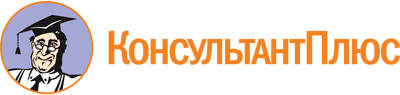 Распоряжение Правительства Саратовской области от 30.09.2021 N 277-Пр
(ред. от 15.08.2023)
"Об утверждении Комплексного плана мероприятий Саратовской области по обеспечению поэтапного доступа негосударственных организаций, осуществляющих деятельность в социальной сфере, к бюджетным средствам, выделяемым на предоставление социальных услуг населению, на 2021 - 2024 годы"Документ предоставлен КонсультантПлюс

www.consultant.ru

Дата сохранения: 03.11.2023
 Список изменяющих документов(в ред. распоряжения Правительства Саратовской областиот 15.08.2023 N 291-Пр)Список изменяющих документов(в ред. распоряжения Правительства Саратовской областиот 15.08.2023 N 291-Пр)N п/пНаименование мероприятияВид документаСрок утверждения (представления)Ответственные исполнители1. Совершенствование нормативного правового регулирования и правоприменительной практики в целях обеспечения доступа негосударственных организаций к предоставлению социальных услуг за счет бюджетных средств1. Совершенствование нормативного правового регулирования и правоприменительной практики в целях обеспечения доступа негосударственных организаций к предоставлению социальных услуг за счет бюджетных средств1. Совершенствование нормативного правового регулирования и правоприменительной практики в целях обеспечения доступа негосударственных организаций к предоставлению социальных услуг за счет бюджетных средств1. Совершенствование нормативного правового регулирования и правоприменительной практики в целях обеспечения доступа негосударственных организаций к предоставлению социальных услуг за счет бюджетных средств1. Совершенствование нормативного правового регулирования и правоприменительной практики в целях обеспечения доступа негосударственных организаций к предоставлению социальных услуг за счет бюджетных средств1.Проведение анализа принятых нормативных правовых актов Саратовской области и правоприменительной практики на предмет устранения барьеров для участия негосударственных организаций в предоставлении услуг в социальной сфере, а также совершенствование нормативной правовой базы в целях обеспечения:1) доступа негосударственных организаций к предоставлению социальных услуг за счет бюджетных средств;2) контроля качества услуг негосударственных организаций, оказываемых населениюинформационные материалыноябрь 2021 года, далее - ежегодноминистерство труда и социальной защиты области, министерство внутренней политики и общественных отношений области, министерство культуры области, министерство образования области, министерство молодежной политики и спорта области, министерство экономического развития области, министерство спорта области, комитет молодежной политики области2.Принятие нормативных правовых актов Саратовской области и внесение изменений в действующие нормативные правовые акты Саратовской области в целях устранения барьеров для участия негосударственных организаций в предоставлении услуг в социальной сфере и стимулирования их участия в предоставлении таких услугнормативные правовые акты2021 - 2022 годыминистерство труда и социальной защиты области, министерство внутренней политики и общественных отношений области, министерство культуры области, министерство образования области, министерство молодежной политики и спорта области, министерство экономического развития области3.Принятие нормативных правовых актов, предусмотренных Федеральным законом "О государственном (муниципальном) социальном заказе на оказание государственных (муниципальных) услуг в социальной сфере" (далее - Закон N 189-ФЗ)нормативные правовые акты2022 - 2024 годыминистерство труда и социальной защиты области, министерство внутренней политики и общественных отношений области, министерство культуры области, министерство образования области, министерство молодежной политики и спорта области, министерство спорта области, комитет молодежной политики области4.Внесение изменений в нормативные правовые акты Саратовской области в части расширения перечня социальных услуг, актуализации стандартов предоставления социальных услуг и порядков предоставления социальных услуг по формам социального обслуживания в целях реализации мероприятий по формированию системы долговременного ухода (далее - СДУ) в Саратовской области, включая в эту работу организации негосударственного секторанормативные правовые акты2022 годминистерство труда и социальной защиты области5.Разработка нормативных правовых актов Саратовской области в целях обеспечения финансирования негосударственных поставщиков социальных услуг путем проведения закупок социальных услуг в соответствии с законодательством Российской Федерации о контрактной системе в сфере закупок товаров, работ, услуг для обеспечения государственных и муниципальных нужднормативные правовые акты2022 годминистерство труда и социальной защиты области6.Формирование рейтинга муниципальных образований Саратовской области по реализации механизмов поддержки социально ориентированных некоммерческих организацийотчет о результатах рейтинга2022 - 2024 годыминистерство труда и социальной защиты области, министерство внутренней политики и общественных отношений области, администрации муниципальных районов и городских округов области (по согласованию)2. Разработка мер по развитию инфраструктуры поддержки негосударственных организаций к предоставлению социальных услуг за счет бюджетных средств2. Разработка мер по развитию инфраструктуры поддержки негосударственных организаций к предоставлению социальных услуг за счет бюджетных средств2. Разработка мер по развитию инфраструктуры поддержки негосударственных организаций к предоставлению социальных услуг за счет бюджетных средств2. Разработка мер по развитию инфраструктуры поддержки негосударственных организаций к предоставлению социальных услуг за счет бюджетных средств2. Разработка мер по развитию инфраструктуры поддержки негосударственных организаций к предоставлению социальных услуг за счет бюджетных средств7.Внедрение в практику работы на территории Саратовской области методических рекомендаций по оказанию имущественной поддержки негосударственных организаций, в том числе предоставлению во временное пользование помещений, мест для хранения технических средств, оборудования, транспорта на безвозмездной основе или льготных условиях (разрабатываемых Минэкономразвития России и федеральными органами власти)информационные материалыIV квартал 2021 годаминистерство труда и социальной защиты области, заинтересованные исполнительные органы области, администрации муниципальных районов области и городских округов (по согласованию)8.Подготовка предложений по предоставлению на льготной основе объектов недвижимого имущества, находящегося в государственной собственности, негосударственным организациям, оказывающим услуги в социальной сфереинформационные материалыII квартал 2022 годакомитет по управлению имуществом области, заинтересованные исполнительные органы области9.Проведение регулярных информационно-методических совещаний для государственных гражданских и муниципальных служащих по вопросам взаимодействия с негосударственными организациями и привлечению негосударственных организаций к оказанию услуг в социальной сфереплан-график совещаний2021 год, далее - ежегодноминистерство труда и социальной защиты области, министерство внутренней политики и общественных отношений области, министерство культуры области, министерство образования области, министерство молодежной политики и спорта области, министерство по делам территориальных образований области, министерство спорта области, комитет молодежной политики области10.Внедрение в практику работы на территории Саратовской области методических рекомендаций по стимулированию создания и развития фондов целевого капитала некоммерческих организаций (разрабатываемых федеральными органами власти)информационные материалыII квартал 2022 годаминистерство труда и социальной защиты области, заинтересованные исполнительные органы области11.Изучение лучших практик работы в сфере обеспечения доступа негосударственных поставщиков к предоставлению услуг в социальной сфере и внедрение их в практику работы на территории Саратовской областиинформационные материалыI квартал 2022 года, далее - ежегодноминистерство труда и социальной защиты области, министерство внутренней политики и общественных отношений области, министерство культуры области, министерство образования области, министерство молодежной политики и спорта области, министерство по делам территориальных образований области, министерство спорта области, комитет молодежной политики области12.Внедрение в практику работы на территории Саратовской области информационных материалов по развитию инфраструктуры поддержки социально ориентированных некоммерческих организацийинформационные материалыIV квартал 2022 годаминистерство труда и социальной защиты области, министерство внутренней политики и общественных отношений области, министерство культуры области, министерство образования области, министерство молодежной политики и спорта области, министерство по делам территориальных образований области13.Создание ресурсного центра по развитию некоммерческих организаций на территории Саратовской области, обеспечивающего наполнение информационной системы по сбору данных о мерах государственной поддержки социально ориентированных некоммерческих организацийдоклад в Правительство Российской Федерации2022 годминистерство труда и социальной защиты области, заинтересованные исполнительные органы области14.Организация перевода в электронный формат всех видов отчетов негосударственных поставщиков социальных услуг Саратовской областиинформационные материалы2022 - 2024 годыминистерство труда и социальной защиты области15.Подготовка предложений в части широкого вовлечения добровольцев в оказание услуг в социальной сфере населению на базе негосударственных поставщиковдоклад в Правительство Российской ФедерацииIV квартал 2022 годаминистерство труда и социальной защиты области, министерство внутренней политики и общественных отношений области, министерство культуры области, министерство образования области, министерство молодежной политики и спорта области, министерство по делам территориальных образований области16.Организация и проведение стажировок специалистов негосударственных поставщиков социальных услуг, в том числе социально ориентированных некоммерческих организаций (далее - СОНКО), в государственных учреждениях социального обслуживания, подведомственных министерству труда и социальной защиты областиобмен опытом предоставления социальных услуг2024 годминистерство труда и социальной защиты области17.Оказание содействия в реализации практики краудфандинга для финансирования социально значимых проектов негосударственных организаций, в том числе СОНКО, и индивидуальных предпринимателей, оказывающих услуги в сфере социального обслуживаниясоздание условий для развития социального предпринимательства и социально ориентированных некоммерческих организаций - поставщиков услуг в социальной сфере обслуживания, удовлетворяющих современным запросам потребителей2022 - 2024 годызаинтересованные исполнительные органы области3. Отраслевые меры3. Отраслевые меры3. Отраслевые меры3. Отраслевые меры3. Отраслевые меры3.1. Социальная защита и социальное обслуживание3.1. Социальная защита и социальное обслуживание3.1. Социальная защита и социальное обслуживание3.1. Социальная защита и социальное обслуживание3.1. Социальная защита и социальное обслуживание18.Внедрение в практику работы на территории Саратовской области лучших практик субъектов Российской Федерации в части оказания срочных социальных услуг в соответствии с Федеральным законом "Об основах социального обслуживания граждан в Российской Федерации", в том числе в удаленных и труднодоступных территориях, в том числе силами негосударственных поставщиковинформационные материалы2021 - 2024 годыминистерство труда и социальной защиты области19.Внедрение в практику работы на территории Саратовской области лучших практик субъектов Российской Федерации в части внедрения системы долговременного ухода на территориях пилотных субъектов Российской Федерацииинформационные материалы2021 - 2024 годыминистерство труда и социальной защиты области20.Внедрение в практику работы на территории Саратовской области лучших практик субъектов Российской Федерации в части оказания социальных услуг семьям с детьми-инвалидами, нуждающимися в постоянном постороннем уходе, а также семьям с детьми, испытывающими трудности в социальной адаптации, в том числе силами негосударственных поставщиковинформационные материалы2021 - 2024 годыминистерство труда и социальной защиты области21.Изучение лучших практик субъектов Российской Федерации в части оказания услуг ранней помощи детям целевой группы и их семьям, в том числе силами негосударственных поставщиков, и внедрение их в практику работы на территории Саратовской областиинформационные материалы2021 - 2024 годыминистерство труда и социальной защиты области22.Внедрение в практику работы на территории Саратовской области лучших практик субъектов Российской Федерации и методических материалов в части предоставления услуг внедрения стационарозамещающих технологий, в том числе в удаленных и труднодоступных территориях, в том числе силами негосударственных поставщиковинформационные материалы2021 - 2024 годыминистерство труда и социальной защиты области23.Внедрение СДУ на территории Саратовской области:совместный приказ министерства труда и социальной защиты области и министерства здравоохранения областиминистерство труда и социальной защиты области, министерство здравоохранения области23.апробация СДУ на территориях пилотных районов, в том числе с участием негосударственных поставщиков;совместный приказ министерства труда и социальной защиты области и министерства здравоохранения области2021 годминистерство труда и социальной защиты области, министерство здравоохранения области23.обеспечение работы СДУ на всей территории областисовместный приказ министерства труда и социальной защиты области и министерства здравоохранения области2022 - 2024 годыминистерство труда и социальной защиты области, министерство здравоохранения области24.Внедрение в практику работы на территории Саратовской области лучших практик субъектов Российской Федерации в сфере организации отдыха и оздоровления детей, в том числе по итогам работы организаций отдыха детей и их оздоровления негосударственной формы собственностиинформационные материалыIV квартал 2021 годаминистерство труда и социальной защиты области25.Проведение мониторинга оказания социальных услуг коммерческими организациями и предпринимателями области в целях расширения рынка социальных услуготчет о мониторингеIV квартал 2021 годаминистерство труда и социальной защиты области3.2. Образование3.2. Образование3.2. Образование3.2. Образование3.2. Образование26.Внедрение в практику работы на территории Саратовской области лучших практик субъектов Российской Федерации в части создания дополнительных мест (групп) для детей в возрасте от 1,5 до 3 лет любой направленности в организациях, осуществляющих образовательную деятельность (за исключением государственных, муниципальных), и у индивидуальных предпринимателей, осуществляющих образовательную деятельность по образовательным программам дошкольного образования, в том числе адаптированным, и присмотр и уход за детьмиинформационные материалыIV квартал 2021 годаминистерство образования области, министерство труда и социальной защиты области27.Внедрение в практику работы на территории Саратовской области лучших практик субъектов Российской Федерации в части профилактики безнадзорности и правонарушений несовершеннолетних, в том числе силами негосударственных поставщиковинформационные материалыIV квартал 2021 годакомиссия по делам несовершеннолетних и защите их прав при Правительстве области, министерство образования области, министерство труда и социальной защиты области28.Внедрение в практику работы на территории Саратовской области лучших практик субъектов Российской Федерации в части образования и психолого-педагогического сопровождения детей раннего возраста с ограниченными возможностями здоровья, в том числе в удаленных и труднодоступных территориях, в том числе силами негосударственных поставщиковинформационные материалыIV квартал 2021 годаминистерство образования области, министерство труда и социальной защиты области29.Внедрение в практику работы на территории Саратовской области лучших практик субъектов Российской Федерации в части дополнительного образования детей, в том числе силами негосударственных поставщиковинформационные материалыIV квартал 2024 годаминистерство образования области30.Внедрение в практику работы на территории Саратовской области лучших практик финансовой поддержки частных образовательных организаций, реализующих основные образовательные программы дошкольного образования, в том числе созданных учреждениями профессионального и дополнительного образования, а также иными учреждениями, и внедрение их в практику работы на территории Саратовской областиинформационные материалыIV квартал 2022 годаминистерство образования области31.Внедрение в практику работы на территории Саратовской области лучших практик субъектов Российской Федерации по вопросу подготовки граждан, желающих принять на воспитание в свои семьи детей, оставшихся без попечения родителейинформационные материалыIV квартал 2021 годаминистерство образования области3.3. Охрана здоровья граждан3.3. Охрана здоровья граждан3.3. Охрана здоровья граждан3.3. Охрана здоровья граждан3.3. Охрана здоровья граждан32.Внедрение в практику работы на территории Саратовской области информационных материалов по вопросам формирования и исполнения государственного (муниципального) социального заказа на оказание государственных (муниципальных) услуг в социальной сфере по направлению деятельности санаторно-курортное лечениеинформационные материалы2022 - 2024 годыминистерство труда и социальной защиты области, министерство здравоохранения области33.Внедрение в практику работы на территории Саратовской области лучших практик субъектов Российской Федерации по предоставлению услуг в части информирования граждан о факторах риска развития заболеваний и мотивирования к ведению здорового образа жизни, в том числе силами негосударственных поставщиковинформационные материалыI квартал 2024 годаминистерство здравоохранения области34.Внедрение в практику работы на территории Саратовской области лучших практик субъектов Российской Федерации по предоставлению услуг в части реабилитации лиц с социально значимыми заболеваниями, в том числе силами негосударственных поставщиковинформационные материалыI квартал 2024 годаминистерство здравоохранения области35.Внедрение в практику работы на территории Саратовской области лучших практик субъектов Российской Федерации по предоставлению услуг в части профилактики незаконного потребления наркотических средств и психотропных веществ, медицинской и социальной реабилитации, а также ресоциализации лиц, незаконно потребляющих такие средства, в том числе силами негосударственных поставщиковинформационные материалыI квартал 2024 годаминистерство здравоохранения области, министерство труда и социальной защиты области, ГУ МВД России по Саратовской области (по согласованию)36.Внедрение в практику работы на территории Саратовской области лучших практик субъектов Российской Федерации по предоставлению услуг в части пропаганды донорства крови и ее компонентов, в том числе силами негосударственных поставщиковинформационные материалыI квартал 2022 годаминистерство здравоохранения области37.Внедрение в практику работы на территории Саратовской области лучших практик субъектов Российской Федерации по предоставлению услуг в части профилактики искусственного прерывания беременности, отказов при рождении детей с нарушениями развития, в том числе силами негосударственных поставщиковинформационные материалыI квартал 2024 годаминистерство труда и социальной защиты области38.Внедрение в практику работы на территории Саратовской области лучших практик субъектов Российской Федерации по предоставлению услуг ранней помощи, в том числе силами негосударственных поставщиковинформационные материалыI квартал 2024 годаминистерство труда и социальной защиты области3.4. Физическая культура и спорт3.4. Физическая культура и спорт3.4. Физическая культура и спорт3.4. Физическая культура и спорт3.4. Физическая культура и спорт39.Внедрение в практику работы на территории Саратовской области лучших практик субъектов Российской Федерации по предоставлению услуг в сфере физической культуры и массового спорта, в том числе в удаленных и труднодоступных территориях, в том числе силами негосударственных поставщиковинформационные материалыIV квартал 2022 годаминистерство молодежной политики и спорта области40.Внедрение в практику работы на территории Саратовской области лучших практик субъектов Российской Федерации по предоставлению услуг населению в сфере физической культуры и массового спорта, оказываемых в организациях дополнительного образования детей, в том числе в удаленных и труднодоступных территориях, в том числе силами негосударственных поставщиковинформационные материалыIV квартал 2022 годаминистерство молодежной политики и спорта области41.Внедрение в практику работы на территории Саратовской области лучших практик субъектов Российской Федерации по предоставлению услуг в части применения спорта как средства социализации, адаптации и реабилитации различных групп населенияинформационные материалыI квартал 2022 годаминистерство труда и социальной защиты области, заинтересованные исполнительные органы области42.Внедрение в практику работы на территории Саратовской области лучших практик субъектов Российской Федерации в части предоставления услуг по адаптивной физической культуре, в том числе в удаленных и труднодоступных территориях, в том числе силами негосударственных поставщиковинформационные материалыI квартал 2024 годаминистерство труда и социальной защиты области43.Разработка предложений по вопросам реализации мер, направленных на участие негосударственных поставщиков сферы физической культуры и спорта в оказании социальных услугдоклад в Правительство Российской ФедерацииIV квартал 2024 годаминистерство спорта области, комитет молодежной политики области3.5. Культура3.5. Культура3.5. Культура3.5. Культура3.5. Культура44.Внедрение в практику работы на территории Саратовской области лучших практик субъектов Российской Федерации по предоставлению услуг в сфере культуры, в том числе в удаленных и труднодоступных территориях, в том числе силами негосударственных поставщиковинформационные материалыI квартал 2022 годаминистерство культуры области45.Внедрение в практику работы на территории Саратовской области лучших практик субъектов Российской Федерации по предоставлению услуг в сфере применения культуры как средства социализации, адаптации и реабилитации различных групп населенияинформационные материалыI квартал 2022 годаминистерство культуры области3.6. Молодежная политика3.6. Молодежная политика3.6. Молодежная политика3.6. Молодежная политика3.6. Молодежная политика46.Внедрение в практику работы на территории Саратовской области лучших практик субъектов Российской Федерации по предоставлению услуг в сфере молодежной политики, в том числе в удаленных и труднодоступных территориях, в том числе силами негосударственных поставщиковинформационные материалы2024 годкомитет молодежной политики области4. Расширение возможностей предоставления негосударственными организациями услуг в социальной сфере4. Расширение возможностей предоставления негосударственными организациями услуг в социальной сфере4. Расширение возможностей предоставления негосударственными организациями услуг в социальной сфере4. Расширение возможностей предоставления негосударственными организациями услуг в социальной сфере4. Расширение возможностей предоставления негосударственными организациями услуг в социальной сфере47.Внедрение в практику работы на территории Саратовской области анализа барьеров в части доступа негосударственных организаций к предоставлению комплексных услуг, в том числе в сфере паллиативной помощи, образования детей раннего возраста с ограниченными возможностями здоровья, отдыха и оздоровления детей, дополнительного образования детей, деятельности по профилактике социального сиротства и выработка предложений в части внесения изменений в нормативную правовую базуинформационные материалыI квартал 2022 годаминистерство здравоохранения области, министерство образования области, министерство труда и социальной защиты области48.Внедрение в практику работы на территории Саратовской области методических рекомендаций по реализации Закона N 189-ФЗ в субъектах Российской Федерации, определенных Правительством Российской Федерацииметодические рекомендации, "круглые столы"2024 годминистерство труда и социальной защиты области, министерство внутренней политики и общественных отношений области, министерство культуры области, министерство образования области, министерство спорта области, комитет молодежной политики области49.Проведение анализа существующей практики включения социально ориентированных некоммерческих организаций в реестр некоммерческих организаций - исполнителей общественно полезных услуг, разработка информационных материалов и внедрение его в практику работы на территории Саратовской областиинформационные материалыI квартал 2023 годаминистерство труда и социальной защиты области, заинтересованные исполнительные органы области50.Проведение оценки востребованности населением услуг в социальной сфереинформационные материалы2023 годминистерство труда и социальной защиты области, министерство внутренней политики и общественных отношений области, министерство культуры области, министерство образования области, министерство молодежной политики и спорта области, министерство спорта области, комитет молодежной политики области51.Разработка предложений по совершенствованию нормативного правового регулирования, направленного на обеспечение контроля качества услугдоклад в Правительство Российской ФедерацииIV квартал 2022 годаминистерство труда и социальной защиты области52.Разработка рекомендаций органам местного самоуправления области по расширению и совершенствованию поддержки негосударственных организаций, оказывающих услуги в социальной сфереинформационные материалыI квартал 2022 годаминистерство труда и социальной защиты области, министерство внутренней политики и общественных отношений области, министерство культуры области, министерство образования области, министерство молодежной политики и спорта области, министерство экономического развития области53.Проведение "круглых столов", семинаров, конференций, консультаций для негосударственных поставщиковинформационные материалыежегодноминистерство труда и социальной защиты области, министерство внутренней политики и общественных отношений области, министерство культуры области, министерство образования области, министерство молодежной политики и спорта области, министерство экономического развития области, министерство спорта области, комитет молодежной политики области54.Оказание методической поддержки негосударственным организациям как участникам конкурсов социальных проектовинформационные материалыежегодноминистерство внутренней политики и общественных отношений области55.Проведение конкурсов социальных проектов по поддержке негосударственных организацийитоги конкурсаежегодноминистерство внутренней политики и общественных отношений области56.Рассмотрение вопросов участия негосударственных организаций в предоставлении услуг в социальной сфере на заседаниях общественных советов при исполнительных органах областиинформационные материалыежегодноминистерство труда и социальной защиты области, министерство внутренней политики и общественных отношений области, министерство культуры области, министерство образования области, министерство молодежной политики и спорта области, министерство спорта области, комитет молодежной политики области57.Проведение информационно-методических совещаний для государственных гражданских служащих и муниципальных служащих по вопросам взаимодействия с негосударственными организациями и привлечение негосударственных организаций к оказанию услуг в социальной сфереинформационные материалыежегодноминистерство труда и социальной защиты области, министерство внутренней политики и общественных отношений области, министерство культуры области, министерство образования области, министерство молодежной политики и спорта области, министерство экономического развития области, министерство спорта области, комитет молодежной политики области58.Разработка программ повышения квалификации и дополнительного профессионального образования для государственных гражданских служащих по вопросам обеспечения выполнения расширения взаимодействия с негосударственными организациями, оказывающими населению услуги в социальной сфере, и обеспечение их выполненияинформационные материалыежегодноминистерство труда и социальной защиты области, министерство внутренней политики и общественных отношений области, министерство культуры области, министерство образования области, министерство молодежной политики и спорта области, министерство спорта области, комитет молодежной политики области59.Проведение информационных кампаний по поддержке деятельности негосударственных организаций и оказанию ими услуг в социальной сфере, благотворительности и добровольчестве (волонтерстве), в том числе в рамках реализации в области национальных проектовинформационные материалыежегодноминистерство труда и социальной защиты области, министерство внутренней политики и общественных отношений области, министерство культуры области, министерство образования области, министерство молодежной политики и спорта области, министерство экономического развития области, министерство спорта области, комитет молодежной политики области60.Содействие развитию кадрового потенциала негосударственных организаций в области подготовки, переподготовки и повышения квалификации работников и добровольцев, в том числе в рамках реализации в области национальных проектов, в том числе путем поддержки региональных центров поддержки некоммерческих организаций, центров инноваций в социальной сфере, центров добровольчестваинформационные материалыежегодноминистерство труда и социальной защиты области, министерство внутренней политики и общественных отношений области, министерство культуры области, министерство образования области, министерство молодежной политики и спорта области, министерство спорта области, комитет молодежной политики области61.Заполнение на официальных сайтах разделов по поддержке деятельности негосударственных организацийинформационные материалыежегоднозаинтересованные исполнительные органы области, администрации муниципальных районов и городских округов области (по согласованию)62.Оказание методической, консультационной и информационной поддержки негосударственным организациям, оказывающим услуги в социальной сфереинформационные материалыежегодноминистерство труда и социальной защиты области, министерство внутренней политики и общественных отношений области, министерство культуры области, министерство образования области, министерство молодежной политики и спорта области, министерство экономического развития области, министерство спорта области, комитет молодежной политики области, администрации муниципальных районов и городских округов области (по согласованию)63.Предоставление в случаях, предусмотренных законом области об областном бюджете, компенсации затрат за оказанные социальные услугиотчет в министерство труда и социальной защиты областиежегодноминистерство труда и социальной защиты области64.Предоставление в случаях, предусмотренных законом области об областном бюджете, субсидий негосударственным организациям на предоставление услуг в области развития физической культуры и массового спортаотчет в министерство труда и социальной защиты областиежегодноминистерство молодежной политики и спорта области, министерство спорта области, комитет молодежной политики области65.Предоставление в случаях, предусмотренных законом области об областном бюджете, субсидий СОНКО на финансовое обеспечение возмещения затрат на оказание общественно полезных услуг в сфере культурыотчет в министерство труда и социальной защиты областиежегодноминистерство культуры области66.Предоставление в случаях, предусмотренных законом области об областном бюджете, субсидий СОНКО, предоставляющим услуги по дополнительному образованию детейотчет в министерство труда и социальной защиты областиежегодноминистерство образования области67.Присвоение статуса социального предприятия субъектам малого и среднего предпринимательстваотчет в министерство труда и социальной защиты областиежегодноминистерство экономического развития области, комиссия по вопросам признания субъектов малого и среднего предпринимательства социальными предприятиями68.Предоставление в случаях, предусмотренных законом области об областном бюджете, субсидий негосударственным организациям, осуществляющим деятельность в социальной сфере, на предоставление услуг по охране здоровья граждан, в том числе в части предоставления услуг по информированию граждан о факторах риска развития заболеваний, по мотивации граждан к ведению здорового образа жизни, услуг по реабилитации лиц с социально значимыми заболеваниями, услуг паллиативной помощи, пропаганде донорства крови и ее компонентов, профилактике отказов при рождении детейотчет в министерство труда и социальной защиты областиежегодноминистерство здравоохранения области5. Координация деятельности органов власти по обеспечению доступа негосударственных организаций к предоставлению услуг в социальной сфере5. Координация деятельности органов власти по обеспечению доступа негосударственных организаций к предоставлению услуг в социальной сфере5. Координация деятельности органов власти по обеспечению доступа негосударственных организаций к предоставлению услуг в социальной сфере5. Координация деятельности органов власти по обеспечению доступа негосударственных организаций к предоставлению услуг в социальной сфере5. Координация деятельности органов власти по обеспечению доступа негосударственных организаций к предоставлению услуг в социальной сфере69.Проведение оценки показателей доступа негосударственных поставщиков на рынок услуг в социальной сфереинформационные материалыIV квартал 2021 годаминистерство труда и социальной защиты области, министерство внутренней политики и общественных отношений области, министерство культуры области, министерство образования области, министерство молодежной политики и спорта области70.Проведение мониторинга предоставления услуг негосударственными организациями в социальной сфереинформационные материалыежегодноминистерство труда и социальной защиты области, министерство внутренней политики и общественных отношений области, министерство культуры области, министерство образования области, министерство молодежной политики и спорта области, министерство спорта области, комитет молодежной политики области71.Координация деятельности исполнительных органов области, общественных организаций, органов местного самоуправления, негосударственных организаций и других заинтересованных органов по реализации решений Координационного совета по организации поэтапного доступа СОНКО, осуществляющих деятельность в социальной сфере, к бюджетным средствам, выделяемым на предоставление социальных услуг населению в Саратовской областиинформационные материалыежегодноминистерство труда и социальной защиты области72.Подготовка отчетов исполнительными органами области о реализации мер по обеспечению поэтапного доступа негосударственных организаций, осуществляющих деятельность в социальной сфере, к бюджетным средствам, выделяемым на предоставление социальных услуг населениюотчет в министерство труда и социальной защиты областиежегодноминистерство внутренней политики и общественных отношений области, министерство культуры области, министерство образования области, министерство молодежной политики и спорта области, министерство экономического развития области, министерство спорта области, комитет молодежной политики области73.Отчет о реализации в Саратовской области Комплексного плана по обеспечению поэтапного доступа негосударственных организаций, осуществляющих деятельность в социальной сфере, к бюджетным средствам, выделяемым на предоставление социальных услуг населениюдоклад в Министерство экономического развития Российской Федерацииежегодноминистерство труда и социальной защиты области74.Отчет о реализации Саратовской областью мер по обеспечению поэтапного доступа негосударственных организаций, осуществляющих деятельность в социальной сфере, к бюджетным средствам, выделяемым на предоставление социальных услуг населениюдоклад в Правительство областиI квартал 2022 годаминистерство труда и социальной защиты области75.Проведение анализа показателей рейтинга муниципальных образований области по итогам реализации механизмов поддержки СОНКО и социального предпринимательства, обеспечения доступа негосударственных организаций к предоставлению услуг в социальной сфере и внедрения конкурентных способов оказания государственных (муниципальных) услуг в социальной сфере и принятие мер по улучшению качественных показателей рейтинга в 2022 годуинформационные материалыIV квартал 2021 годаминистерство труда и социальной защиты области, министерство внутренней политики и общественных отношений области, министерство культуры области, министерство образования области, министерство молодежной политики и спорта, министерство экономического развития области, министерство по делам территориальных образований областиN п/пНаименование целевого показателяЕдиница измерения2021 год2022 год2023 год2024 годИсполнительный орган области, ответственный за достижение целевого показателя1.Размер расходов, направленных на предоставление субсидий негосударственным организациям на оказание услуг по социальному обслуживанию и социальному сопровождениютыс. рублей20715,039386,320715,020715,0министерство труда и социальной защиты области2.Размер расходов, направленных на предоставление субсидий негосударственным организациям на оказание услуг по дополнительному образованию детейтыс. рублей3000,03000,03000,03000,0министерство образования области3.Размер расходов, направленных на предоставление субсидий негосударственным организациям на оказание услуг по охране здоровья граждан, в том числе в части услуг по информированию граждан о факторах риска развития заболеваний, по мотивации граждан к ведению здорового образа жизни, услуг по реабилитации лиц с социально значимыми заболеваниями, услуг паллиативной помощи, пропаганды донорства крови и ее компонентов, профилактики отказов при рождении детейтыс. рублей8135,48144,68635,58635,5министерство здравоохранения области4.Размер расходов, направленных на предоставление субсидий негосударственным организациям на оказание услуг в сфере культурытыс. рублей3000,03000,03200,03200,0министерство культуры области5.Размер расходов, направленных на предоставление субсидий негосударственным организациям на оказание услуг в сфере физической культуры и массового спортатыс. рублей3890,015000,03035,33035,3министерство молодежной политики и спорта области, министерство спорта области, комитет молодежной политики области6.Размер расходов, направленных на мероприятия по поддержке негосударственных организаций, связанных с реализацией общественно полезных (социальных) проектовтыс. рублей15000,015000,015000,015000,0министерство внутренней политики и общественных отношений области7.Количество СОНКО, которым предоставлена имущественная поддержка в виде предоставления недвижимого имущества в аренду на льготных условиях или в безвозмездное пользование на конкурсной основеединиц4567исполнительные органы области8.Количество публикаций о деятельности негосударственных организаций, благотворительной деятельности и добровольчестве в средствах массовой информации, получающих поддержку из средств бюджета Саратовской области, в том числе количество публикаций, размещенных министерством труда и социальной защиты областиединиц13141516министерство труда и социальной защиты области9.Количество публикаций о деятельности негосударственных организаций, благотворительной деятельности и добровольчестве в средствах массовой информации, получающих поддержку из средств бюджета Саратовской области, в том числе количество публикаций, размещенных министерством образования областиединиц4444министерство образования области10.Количество публикаций о деятельности негосударственных организаций, благотворительной деятельности и добровольчестве в средствах массовой информации, получающих поддержку из средств бюджета Саратовской области, в том числе количество публикаций, размещенных министерством здравоохранения областиединиц4556министерство здравоохранения области11.Количество публикаций о деятельности негосударственных организаций, благотворительной деятельности и добровольчестве в средствах массовой информации, получающих поддержку из средств бюджета Саратовской области, в том числе количество публикаций, размещенных министерством культуры областиединиц30354045министерство культуры области12.Количество публикаций о деятельности негосударственных организаций, благотворительной деятельности и добровольчестве в средствах массовой информации, получающих поддержку из средств бюджета Саратовской области, в том числе количество публикаций, размещенных министерством молодежной политики и спорта областиединиц3144150160министерство молодежной политики и спорта области, министерство спорта области, комитет молодежной политики области13.Количество публикаций о деятельности негосударственных организаций, благотворительной деятельности и добровольчестве в средствах массовой информации, получающих поддержку из средств бюджета Саратовской области, в том числе количество публикаций, размещенных министерством внутренней политики и общественных отношений областиединиц250270290310министерство внутренней политики и общественных отношений области14.Количество действующих региональных информационных систем для информационной поддержки деятельности негосударственных организацийединиц49494949министерство труда и социальной защиты области15.Количество работников негосударственных организаций и добровольцев, принявших участие в конференциях и семинарах, поддержанных из средств бюджета Саратовской области и (или) бюджетов муниципальных образований, в сфере социального обслуживания и социального сопровождениячеловек80859095министерство труда и социальной защиты области16.Количество работников негосударственных организаций и добровольцев, принявших участие в конференциях и семинарах, поддержанных из средств бюджета Саратовской области и (или) бюджетов муниципальных образований, в сфере дополнительного образования детейчеловек4444министерство образования области17.Количество работников негосударственных организаций и добровольцев, принявших участие в конференциях и семинарах, поддержанных из средств бюджета Саратовской области и (или) бюджетов муниципальных образований, в сфере охраны здоровья граждан, в том числе в части услуг по информированию граждан о факторах риска развития заболеваний, по мотивации граждан к ведению здорового образа жизни, услуг по реабилитации лиц с социально значимыми заболеваниями, услуг паллиативной помощи, пропаганды донорства крови и ее компонентов, профилактики отказов при рождении детейчеловек100100110110министерство здравоохранения области18.Количество работников негосударственных организаций и добровольцев, принявших участие в конференциях и семинарах, в сфере культурычеловек15202530министерство культуры области19.Количество добровольцев, принявших участие в конференциях и семинарах, в сфере физической культуры и спортачеловек10151515министерство молодежной политики и спорта области, министерство спорта области, комитет молодежной политики области20.Количество работников негосударственных организаций и добровольцев, принявших участие в конференциях и семинарах, поддержанных из средств областного бюджета при проведении мероприятий по поддержке социально ориентированных некоммерческих организаций, связанных с реализацией общественно полезных (социальных) проектовчеловек100120140160министерство внутренней политики и общественных отношений области21.Доля муниципальных районов и городских округов, реализующих муниципальные программы по поддержке негосударственных организаций, в общем количестве муниципальных районов и городских округов в Саратовской областипроцентов14161820министерство по делам территориальных образований области22.Удельный вес негосударственных организаций социального обслуживания в общем количестве организаций социального обслуживания всех форм собственности, включенных в реестр поставщиков социальных услуг Саратовской областипроцентов14,1 (в соответствии с планом по развитию конкуренции)15,017,418,2министерство труда и социальной защиты области23.Удельный вес численности детей в частных дошкольных образовательных организациях в общей численности детей дошкольных образовательных организацийпроцентов0,88(1,0 в соответствии с планом по развитию конкуренции)0,89(0,8 в соответствии с планом по развитию конкуренции)0,9(0,8 в соответствии с планом по развитию конкуренции)0,9(0,8 в соответствии с планом по развитию конкуренции)министерство образования области24.Оказание комплексных услуг и (или) предоставление финансовой поддержки в виде грантов субъектам малого и среднего предпринимательства, включенным в реестр социальных предприятийединиц8000министерство экономического развития области25.Количество уникальных социальных предприятий, включенных в реестр социальных предпринимателей, и (или) количество субъектов малого и среднего предпринимательства, созданных физическими лицами в возрасте до 25 лет включительно, получивших комплекс услуг и (или) финансовую поддержку в виде грантовединиц0182024министерство экономического развития области